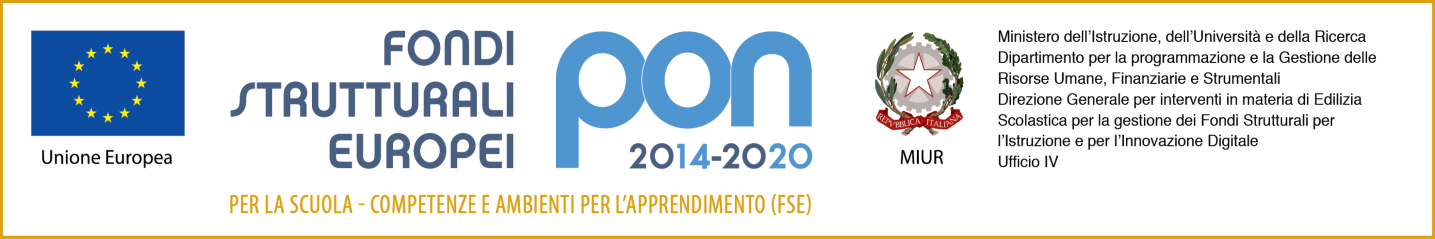 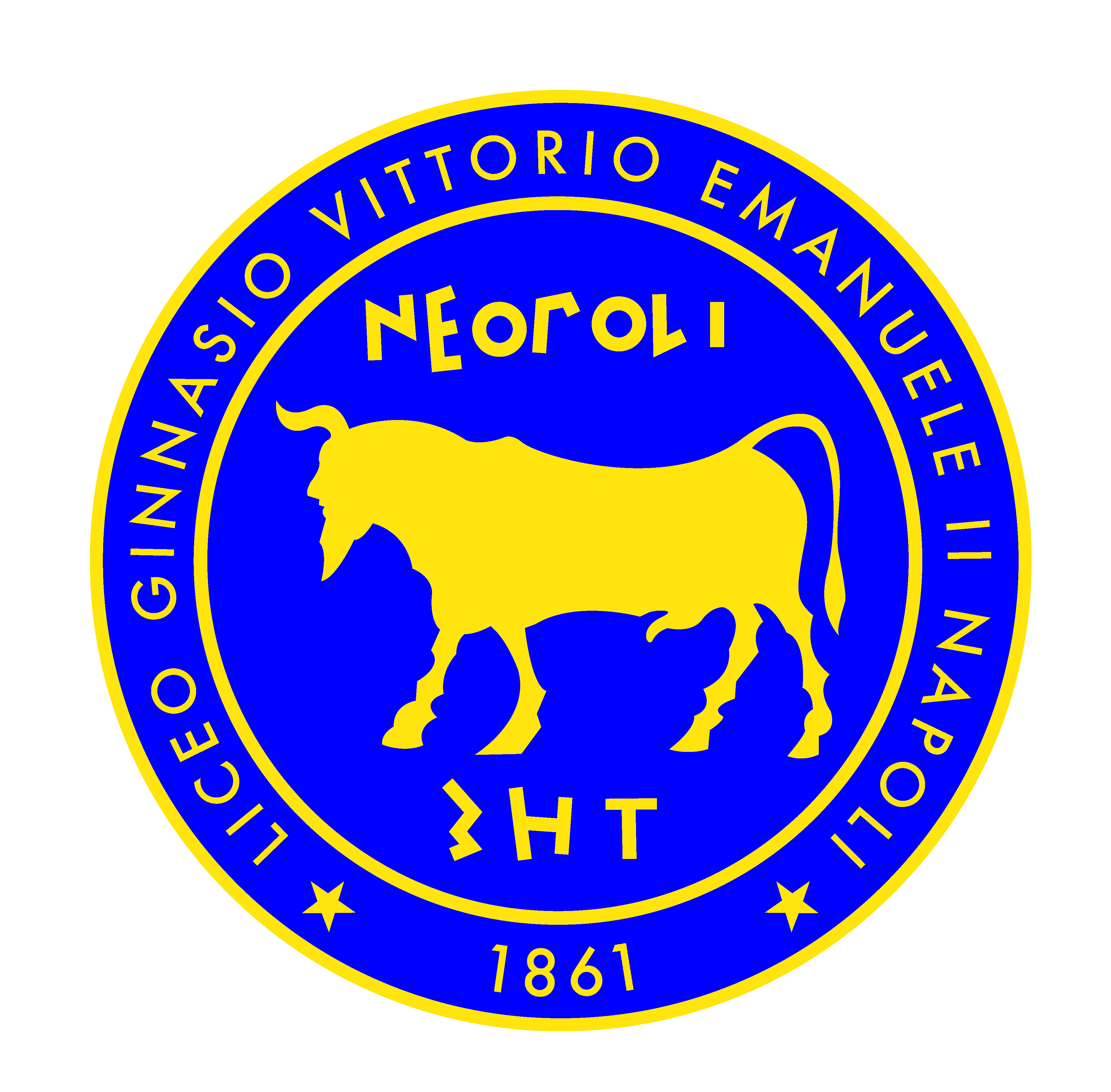 LICEO CLASSICO STATALE “VITTORIO EMANUELE II - GARIBALDI”EMAIL: napc40000v@istruzione.it - PEC:  napc40000v@pec.istruzione.it  - WEB: www.liceovittorioemanuele.itAllegato 2			CRITERI DI SELEZIONE PER LA SCELTA DEL TUTOR MODULI 1. " I Borbone a Napoli: città e territorio tra trasformazioni urbanistiche e ambientali "2. " La città metropolitana di Napoli dall'Unità d'Italia ai giorni nostri: tra trasformazioniurbanistiche e ambientali "3."  Grand Tour alla scoperta di Napoli capitale "4. " Grand Tour alla scoperta di Napoli moderna "MODULO " I Musei Scientifici del Liceo Vittorio Emanuele II- Virtual Tour "DATA __________________________									FIRMA ___________________________TITOLI ED ESPERIENZE RICHIESTEPUNTIA CURA DEL COMPILATOREA CURA DELLA COMMISSIONEDocente di A54 Storia dell'Arte5Master o Corsi di perfezionamento annuali nel settore dei beni culturali(validi solo se rilasciati da università pubbliche e/o da enti accreditati che rilasciano un  titolo legalmente riconosciuto e riporta in calce il riferimento a leggi nazionali o regionali)1 punto per ogni master e/o corso perfezionamento max 3  puntiEsperienze lavorative nel settore dei beni culturalip. 1 per ogni esperienza documentataMax 4 puntiCertificazioni  informatiche 1 punto per ciascun titoloMax 2 puntiEsperienza professionale come tutor in progetti PON FSE nell'ultimo quinquenniop. 1 per attivitàmax 3 puntiEsperienza professionale come tutor in progetti formativi con una durata di almeno 30h nell’ultimo quinquennio1 punto per attivitàMax 3 puntiTOTALEMax 20 puntiTITOLI ED ESPERIENZE RICHIESTE       PUNTIA CURA DEL COMPILATOREA CURA DELLA COMMISSIONEEsperienze di allestimento e cura di musei scientificip. 1 per ogni esperienza annuale documentataMax 6 puntiPubblicazioni inerenti la tematica del modulop.1 per ogni pubblicazionemax 4  puntiCertificazioni Informatiche 2 punti per ciascun titoloMax 4 puntiEsperienza professionale come tutor/docente in progetti PON FSE nell'ultimo quinquennioPer attività p. 1 max 3puntiEsperienza professionale come tutor in progetti formativi con una durata di almeno 30h nell’ultimo quinquennio1 punto per attivitàMax 3 puntiTOTALEMax 20 punti